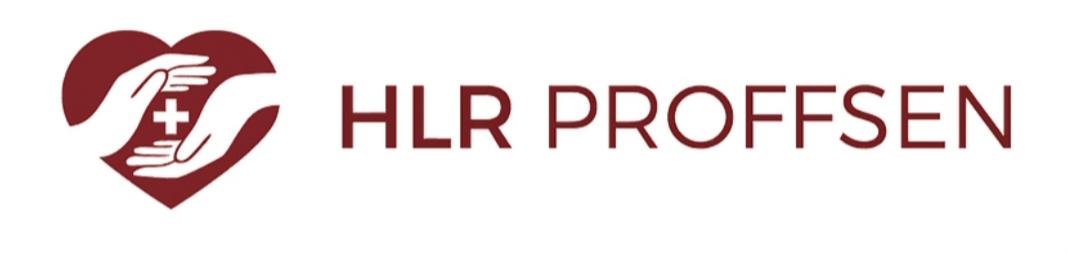 Tack Mattias och HLR Proffsen för en lärorik dag!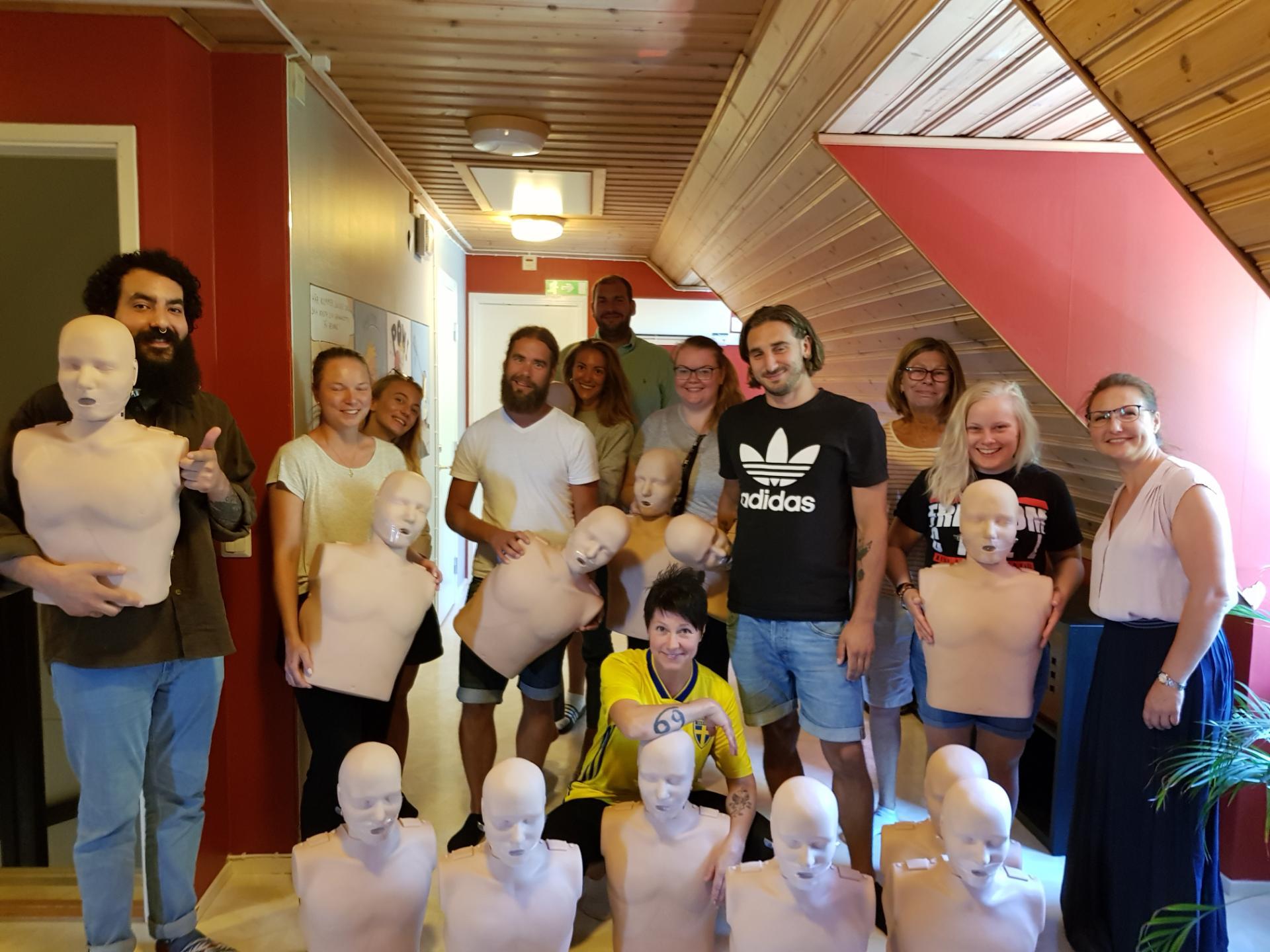 